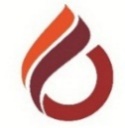 ULUSLARARASI KIBRIS ÜNİVERSİTESİLİSANSÜSTÜ EĞİTİM ÖĞRETİM VE ARAŞTIRMA ENSTİTÜSÜDOKTORA YETERLİK SINAVI KARAR FORMU                             Tarih: [Öğrenci Adı Soyadı] isimli [Öğrenci numarası] numaralı [Program ismi] Doktora Programı öğrencisinin ……………. tarihinde katıldığı yazılı ve …………… tarihinde katıldığı sözlü sınav değerlendirme sonucu aşağıdadır.   Prof. Dr. Tahir ÇELİK                                                                         Enstitü MüdürüYeterlik Jürisi Adı soyadıKurumuYazılı Sınav SonucuYazılı Sınav SonucuSözlü Sınav sonucuSözlü Sınav sonucuYeterlik Jürisi Adı soyadıKurumuBaşarılıBaşarısızBaşarılıBaşarısızJüri BaşkanıTez DanışmanıÜyeÜyeÜyeDoktora yeterlik sınavının yazılı ve sözlü değerlendirmeleri sonucunda öğrenci,Doktora yeterlik sınavının yazılı ve sözlü değerlendirmeleri sonucunda öğrenci,        □ oy birliği                □ oy çokluğuile       □  BAŞARILI    □ BAŞARISIZ       bulunmuştur.Jüri Onayı Jüri Onayı Jüri Üyesiİmzası